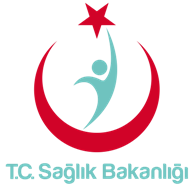 ÖZ DEĞERLENDİRME PLANIÖZ DEĞERLENDİRME PLANIÖZ DEĞERLENDİRME PLANIÖZ DEĞERLENDİRME PLANIÖZ DEĞERLENDİRME PLANIÖZ DEĞERLENDİRME PLANIÖZ DEĞERLENDİRME PLANIKODU: KY.PL.01KODU: KY.PL.01KODU: KY.PL.01YAYIN TRH: ŞUBAT 2011YAYIN TRH: ŞUBAT 2011YAYIN TRH: ŞUBAT 2011YAYIN TRH: ŞUBAT 2011REV. TRH:23.07.2015REV. TRH:23.07.2015REV. TRH:23.07.2015REV. NO:05REV. NO:051/21/220202020202020202020202020202020202020202020202020202020DENETLENECEK BÖLÜMDENETİM KONULARIDENETİM KONULARIDENETİM KONULARIPLANLANAN 1. DENETİM TARİHİGERÇEKLEŞEN DENETİM TARİHİÖZ DEĞERLENDİRME  TOPLANTI TARİHİÖZ DEĞERLENDİRME  TOPLANTI TARİHİÖZ DEĞERLENDİRMECİLERÖZ DEĞERLENDİRMECİLERÖZ DEĞERLENDİRMECİLERÖZ DEĞERLENDİRMECİLERÖZ DEĞERLENDİRMECİLERSONUÇHasta Bakımı-İlaç YönetimiSKS İLGİLİ STANDARTLARSKS İLGİLİ STANDARTLARSKS İLGİLİ STANDARTLAR03.07.2020Emine DOYMUŞ, Nihal YILMAZ , Nebi DURNA, Semra KIZILTAŞEmine DOYMUŞ, Nihal YILMAZ , Nebi DURNA, Semra KIZILTAŞEmine DOYMUŞ, Nihal YILMAZ , Nebi DURNA, Semra KIZILTAŞEmine DOYMUŞ, Nihal YILMAZ , Nebi DURNA, Semra KIZILTAŞEmine DOYMUŞ, Nihal YILMAZ , Nebi DURNA, Semra KIZILTAŞEnfeksikyonların ÖnlenmesiSKS İLGİLİ STANDARTLARSKS İLGİLİ STANDARTLARSKS İLGİLİ STANDARTLAR         03.07.2020Emine DOYMUŞ, Nihal YILMAZ , Nebi DURNA, Semra KIZILTAŞEmine DOYMUŞ, Nihal YILMAZ , Nebi DURNA, Semra KIZILTAŞEmine DOYMUŞ, Nihal YILMAZ , Nebi DURNA, Semra KIZILTAŞEmine DOYMUŞ, Nihal YILMAZ , Nebi DURNA, Semra KIZILTAŞEmine DOYMUŞ, Nihal YILMAZ , Nebi DURNA, Semra KIZILTAŞSterilizasyon-Transfüzyon HizmetleriSKS İLGİLİ STANDARTLARSKS İLGİLİ STANDARTLARSKS İLGİLİ STANDARTLAR06.07.2020Emine DOYMUŞ, Nihal YILMAZ , Nebi DURNA, Semra KIZILTAŞEmine DOYMUŞ, Nihal YILMAZ , Nebi DURNA, Semra KIZILTAŞEmine DOYMUŞ, Nihal YILMAZ , Nebi DURNA, Semra KIZILTAŞEmine DOYMUŞ, Nihal YILMAZ , Nebi DURNA, Semra KIZILTAŞEmine DOYMUŞ, Nihal YILMAZ , Nebi DURNA, Semra KIZILTAŞRadyasyon Güvenliği-Acil ServisSKS İLGİLİ STANDARTLARSKS İLGİLİ STANDARTLARSKS İLGİLİ STANDARTLAR06.07.2020Emine DOYMUŞ, Nihal YILMAZ , Nebi DURNA, Semra KIZILTAŞEmine DOYMUŞ, Nihal YILMAZ , Nebi DURNA, Semra KIZILTAŞEmine DOYMUŞ, Nihal YILMAZ , Nebi DURNA, Semra KIZILTAŞEmine DOYMUŞ, Nihal YILMAZ , Nebi DURNA, Semra KIZILTAŞEmine DOYMUŞ, Nihal YILMAZ , Nebi DURNA, Semra KIZILTAŞAmeliyathane HizmetleriSKS İLGİLİ STANDARTLARSKS İLGİLİ STANDARTLARSKS İLGİLİ STANDARTLAR06.07.2020Emine DOYMUŞ, Nihal YILMAZ , Nebi DURNA, Semra KIZILTAŞEmine DOYMUŞ, Nihal YILMAZ , Nebi DURNA, Semra KIZILTAŞEmine DOYMUŞ, Nihal YILMAZ , Nebi DURNA, Semra KIZILTAŞEmine DOYMUŞ, Nihal YILMAZ , Nebi DURNA, Semra KIZILTAŞEmine DOYMUŞ, Nihal YILMAZ , Nebi DURNA, Semra KIZILTAŞYoğun Bakım ÜniteleriSKS İLGİLİ STANDARTLARSKS İLGİLİ STANDARTLARSKS İLGİLİ STANDARTLAR06.07.2020Emine DOYMUŞ, Nihal YILMAZ , Nebi DURNA, Semra KIZILTAŞEmine DOYMUŞ, Nihal YILMAZ , Nebi DURNA, Semra KIZILTAŞEmine DOYMUŞ, Nihal YILMAZ , Nebi DURNA, Semra KIZILTAŞEmine DOYMUŞ, Nihal YILMAZ , Nebi DURNA, Semra KIZILTAŞEmine DOYMUŞ, Nihal YILMAZ , Nebi DURNA, Semra KIZILTAŞDoğum HizmetleriSKS İLGİLİ STANDARTLARSKS İLGİLİ STANDARTLARSKS İLGİLİ STANDARTLAR06.07.2020Emine DOYMUŞ, Nihal YILMAZ , Nebi DURNA, Semra KIZILTAŞEmine DOYMUŞ, Nihal YILMAZ , Nebi DURNA, Semra KIZILTAŞEmine DOYMUŞ, Nihal YILMAZ , Nebi DURNA, Semra KIZILTAŞEmine DOYMUŞ, Nihal YILMAZ , Nebi DURNA, Semra KIZILTAŞEmine DOYMUŞ, Nihal YILMAZ , Nebi DURNA, Semra KIZILTAŞDiyaliz ÜnitesiSKS İLGİLİ STANDARTLARSKS İLGİLİ STANDARTLARSKS İLGİLİ STANDARTLAR07.07.2020Emine DOYMUŞ, Nihal YILMAZ , Nebi DURNA, Semra KIZILTAŞEmine DOYMUŞ, Nihal YILMAZ , Nebi DURNA, Semra KIZILTAŞEmine DOYMUŞ, Nihal YILMAZ , Nebi DURNA, Semra KIZILTAŞEmine DOYMUŞ, Nihal YILMAZ , Nebi DURNA, Semra KIZILTAŞEmine DOYMUŞ, Nihal YILMAZ , Nebi DURNA, Semra KIZILTAŞBiyokimya Lab.SKS İLGİLİ STANDARTLARSKS İLGİLİ STANDARTLARSKS İLGİLİ STANDARTLAR07.07.2020Emine DOYMUŞ, Nihal YILMAZ , Nebi DURNA, Semra KIZILTAŞEmine DOYMUŞ, Nihal YILMAZ , Nebi DURNA, Semra KIZILTAŞEmine DOYMUŞ, Nihal YILMAZ , Nebi DURNA, Semra KIZILTAŞEmine DOYMUŞ, Nihal YILMAZ , Nebi DURNA, Semra KIZILTAŞEmine DOYMUŞ, Nihal YILMAZ , Nebi DURNA, Semra KIZILTAŞHasta DeneyimiSKS İLGİLİ STANDARTLARSKS İLGİLİ STANDARTLARSKS İLGİLİ STANDARTLAR07.07.2020Emine DOYMUŞ, Nihal YILMAZ , Nebi DURNA, Semra KIZILTAŞEmine DOYMUŞ, Nihal YILMAZ , Nebi DURNA, Semra KIZILTAŞEmine DOYMUŞ, Nihal YILMAZ , Nebi DURNA, Semra KIZILTAŞEmine DOYMUŞ, Nihal YILMAZ , Nebi DURNA, Semra KIZILTAŞEmine DOYMUŞ, Nihal YILMAZ , Nebi DURNA, Semra KIZILTAŞHizmete ErişimSKS İLGİLİ STANDARTLARSKS İLGİLİ STANDARTLARSKS İLGİLİ STANDARTLAR07.07.2020Emine DOYMUŞ, Nihal YILMAZ , Nebi DURNA, Semra KIZILTAŞEmine DOYMUŞ, Nihal YILMAZ , Nebi DURNA, Semra KIZILTAŞEmine DOYMUŞ, Nihal YILMAZ , Nebi DURNA, Semra KIZILTAŞEmine DOYMUŞ, Nihal YILMAZ , Nebi DURNA, Semra KIZILTAŞEmine DOYMUŞ, Nihal YILMAZ , Nebi DURNA, Semra KIZILTAŞYaşam Sonu HizmetleriSKS İLGİLİ STANDARTLARSKS İLGİLİ STANDARTLARSKS İLGİLİ STANDARTLAR07.07.2020Emine DOYMUŞ, Nihal YILMAZ , Nebi DURNA, Semra KIZILTAŞEmine DOYMUŞ, Nihal YILMAZ , Nebi DURNA, Semra KIZILTAŞEmine DOYMUŞ, Nihal YILMAZ , Nebi DURNA, Semra KIZILTAŞEmine DOYMUŞ, Nihal YILMAZ , Nebi DURNA, Semra KIZILTAŞEmine DOYMUŞ, Nihal YILMAZ , Nebi DURNA, Semra KIZILTAŞSağlıklı Çalışma AlanıSKS İLGİLİ STANDARTLARSKS İLGİLİ STANDARTLARSKS İLGİLİ STANDARTLAR07.07.2020Emine DOYMUŞ, Nihal YILMAZ , Nebi DURNA, Semra KIZILTAŞEmine DOYMUŞ, Nihal YILMAZ , Nebi DURNA, Semra KIZILTAŞEmine DOYMUŞ, Nihal YILMAZ , Nebi DURNA, Semra KIZILTAŞEmine DOYMUŞ, Nihal YILMAZ , Nebi DURNA, Semra KIZILTAŞEmine DOYMUŞ, Nihal YILMAZ , Nebi DURNA, Semra KIZILTAŞTesis Yönetimi-Otelcilik HizmetleriSKS İLGİLİ STANDARTLARSKS İLGİLİ STANDARTLARSKS İLGİLİ STANDARTLAR08.07.2020Emine DOYMUŞ, Nihal YILMAZ , Nebi DURNA, Semra KIZILTAŞEmine DOYMUŞ, Nihal YILMAZ , Nebi DURNA, Semra KIZILTAŞEmine DOYMUŞ, Nihal YILMAZ , Nebi DURNA, Semra KIZILTAŞEmine DOYMUŞ, Nihal YILMAZ , Nebi DURNA, Semra KIZILTAŞEmine DOYMUŞ, Nihal YILMAZ , Nebi DURNA, Semra KIZILTAŞBilgi Yönetimi Sistemi-Malzeme Ve Cihaz YönSKS İLGİLİ STANDARTLARSKS İLGİLİ STANDARTLARSKS İLGİLİ STANDARTLAR08.07.2020Emine DOYMUŞ, Nihal YILMAZ , Nebi DURNA, Semra KIZILTAŞEmine DOYMUŞ, Nihal YILMAZ , Nebi DURNA, Semra KIZILTAŞEmine DOYMUŞ, Nihal YILMAZ , Nebi DURNA, Semra KIZILTAŞEmine DOYMUŞ, Nihal YILMAZ , Nebi DURNA, Semra KIZILTAŞEmine DOYMUŞ, Nihal YILMAZ , Nebi DURNA, Semra KIZILTAŞTıbbi Kayıt Ve Arşiv HizmetleriSKS İLGİLİ STANDARTLARSKS İLGİLİ STANDARTLARSKS İLGİLİ STANDARTLAR08.07.2020Emine DOYMUŞ, Nihal YILMAZ , Nebi DURNA, Semra KIZILTAŞEmine DOYMUŞ, Nihal YILMAZ , Nebi DURNA, Semra KIZILTAŞEmine DOYMUŞ, Nihal YILMAZ , Nebi DURNA, Semra KIZILTAŞEmine DOYMUŞ, Nihal YILMAZ , Nebi DURNA, Semra KIZILTAŞEmine DOYMUŞ, Nihal YILMAZ , Nebi DURNA, Semra KIZILTAŞÖZ DEĞERLENDİRME PLANIÖZ DEĞERLENDİRME PLANIÖZ DEĞERLENDİRME PLANIÖZ DEĞERLENDİRME PLANIÖZ DEĞERLENDİRME PLANIÖZ DEĞERLENDİRME PLANIÖZ DEĞERLENDİRME PLANIÖZ DEĞERLENDİRME PLANIÖZ DEĞERLENDİRME PLANIÖZ DEĞERLENDİRME PLANIKODU: KY.PL.01KODU: KY.PL.01YAYIN TRH: ŞUBAT 2011YAYIN TRH: ŞUBAT 2011YAYIN TRH: ŞUBAT 2011YAYIN TRH: ŞUBAT 2011YAYIN TRH: ŞUBAT 2011REV. TRH:23.07.2015REV. TRH:23.07.2015REV. NO:05REV. NO:052/22/22/2DENETLENECEK BÖLÜMDENETİM KONULARIPLANLANAN 1. DENETİM TARİHİGERÇEKLEŞEN DENETİM TARİHİÖZ DEĞERLENDİRME  TOPLANTI TARİHİÖZ DEĞERLENDİRMECİLERSONUÇAtık YönetimiSKS İLGİLİ STANDARTLAR08.07.2020Emine DOYMUŞ, Nihal YILMAZ , Nebi DURNA, Semra KIZILTAŞDış Kaynak KullanımıSKS İLGİLİ STANDARTLAR08.07.2020Emine DOYMUŞ, Nihal YILMAZ , Nebi DURNA, Semra KIZILTAŞKurumsal YapıSKS İLGİLİ STANDARTLAR08.07.2020Emine DOYMUŞ, Nihal YILMAZ , Nebi DURNA, Semra KIZILTAŞKalite YönetimiSKS İLGİLİ STANDARTLAR08.07.2020Emine DOYMUŞ, Nihal YILMAZ , Nebi DURNA, Semra KIZILTAŞDoküman YönetimiSKS İLGİLİ STANDARTLAR09.07.2020Emine DOYMUŞ, Nihal YILMAZ , Nebi DURNA, Semra KIZILTAŞRisk Yönetimi-SKS İLGİLİ STANDARTLAR09.07.2020Emine DOYMUŞ, Nihal YILMAZ , Nebi DURNA, Semra KIZILTAŞGüvenlik Raporlama SistemiSKS İLGİLİ STANDARTLAR09.07.2020Emine DOYMUŞ, Nihal YILMAZ , Nebi DURNA, Semra KIZILTAŞAcil Durum Ve Afet YönetimiSKS İLGİLİ STANDARTLAR09.07.2020Emine DOYMUŞ, Nihal YILMAZ , Nebi DURNA, Semra KIZILTAŞEğitim YönetimiSKS İLGİLİ STANDARTLAR09.07.2020Emine DOYMUŞ, Nihal YILMAZ , Nebi DURNA, Semra KIZILTAŞSosyal SorumlulukSKS İLGİLİ STANDARTLAR09.07.2020Emine DOYMUŞ, Nihal YILMAZ , Nebi DURNA, Semra KIZILTAŞGöstergelerin İzlenmesiSKS İLGİLİ STANDARTLAR09.07.2020Emine DOYMUŞ, Nihal YILMAZ , Nebi DURNA, Semra KIZILTAŞBölüm Bazlı GöstergelerSKS İLGİLİ STANDARTLAR09.07.2020Emine DOYMUŞ, Nihal YILMAZ , Nebi DURNA, Semra KIZILTAŞKlinik GöstergeleriSKS İLGİLİ STANDARTLAR09.07.2020Emine DOYMUŞ, Nihal YILMAZ , Nebi DURNA, Semra KIZILTAŞHazırlayan:Kalite Birim ÇalışanıKontrol Eden:Kalite Yönetim DirektörüOnaylayan:Başhekim 